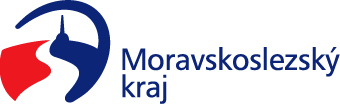 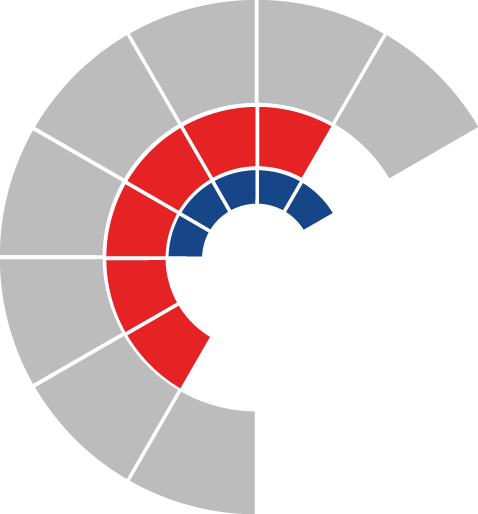 							Výbor pro životní prostředí zastupitelstva kraje 										 Výpis z usneseníČíslo jednání:	19		Datum konání:	8. 8. 2023		Číslo usnesení: 19/110Výbor pro životní prostředí zastupitelstva krajedoporučujezastupitelstvu krajeschválit změnu Plánu odpadového hospodářství Moravskoslezského kraje pro období 2016–2026 jeho aktualizací č. 1 dle přílohy č. 1 předloženého materiáludoporučujezastupitelstvu krajevydat obecně závaznou vyhlášku Moravskoslezského kraje, kterou se mění obecně závazná vyhláška Moravskoslezského kraje č. 1/2016, kterou se vyhlašuje závazná část Plánu odpadového hospodářství Moravskoslezského kraje pro období 2016–2026, dle přílohy č. 2 předloženého materiáludoporučujezastupitelstvu krajerozhodnout, že spolu s hejtmanem kraje podepíše obecně závaznou vyhlášku kraje dle bodu 2. tohoto usnesení 1. náměstek hejtmana kraje Ing. Jakub Unucka, Ph.D., MBAMgr. Zuzana Klusová, v. r.předsedkyně výboru pro životní prostředí